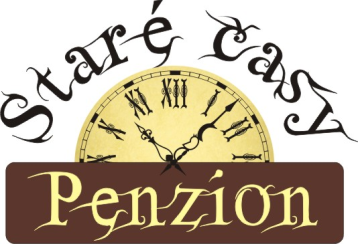 	  Rodinný penzion STARÉ  ČASY ***                   Horní Bečva * Valašsko *                                           		             www.penzion-starecasy.cz                  Ceník ubytování 2019 Ceník ubytování platný od 02.01.2019 – 23.12.2019                 Pro vícedenní pobyty nabízíme výhodné balíčky , nebo náš online rezervační systém Poplatek obecnímu úřadu Horní Bečva  dle vyhlášky činí 12,-Kč / den  ( 18 – 70 let ) , není součástí ceny za ubytování  Cena za 1 osobu včetně snídaně  privátního parkování, Wifi připojení  Neděle –čtvrtek Pátek, sobota Státní svátek Letní sezóna 01.07-31.08Velikonoce     19.04-22.04.Letní sezóna 01.07-31.08Velikonoce     19.04-22.04.Dvoulůžkový pokoj Standart 700800900900Dvoulůžkový pokoj Terasa Superior   8509001.0001.000       Dvoulůžkový pokoj Staré časy s kolébkou  700800900900Apartmá Staré časy 8509001.0001.000Dvlůžkový pokoj obsazený  pouze 1 osob  30 % sleva z ceny dvoulůžkového pokoje 30 % sleva z ceny dvoulůžkového pokoje30 % sleva z ceny dvoulůžkového pokoje30 % sleva z ceny dvoulůžkového pokojePřistýlka dítě od 3-12 let včetně snídaně 400 400 400 400 400 Přistýlka dítě od 12 let / dospělá osoba  550  550  550  550  550  Malá plemena psů ( nutno objednat předem ) 250250250250250Snídaně s širok nabídk pokrmů a nápojů  V ceně ubytování V ceně ubytování V ceně ubytování V ceně ubytování V ceně ubytování Privátní uzavřené parkování Zdarma Zdarma Zdarma Zdarma Zdarma WIfi připojení Zdarma Zdarma Zdarma Zdarma Zdarma 